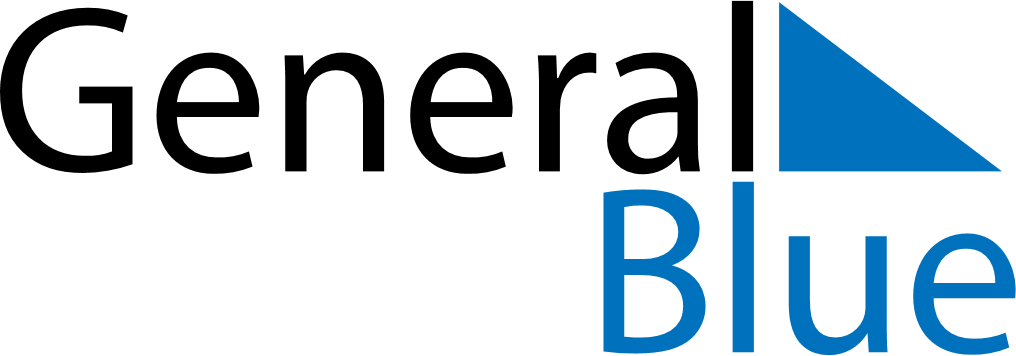 December 1639December 1639December 1639December 1639December 1639SundayMondayTuesdayWednesdayThursdayFridaySaturday12345678910111213141516171819202122232425262728293031